≪児童クラブだより２月号≫　　　　　　　　　　　　　　　　　　　　　　　　　　　　　　　　　　　　　　　　令和３年度２月１日　社会福祉法人　雅福祉会　みやび児童クラブ　関　　　　　　　　　　　　　　　　　　　　　　　　　　　　電話：098-988-4993　ＨＰ：http://gakudou.miyabi-hoikuen.jp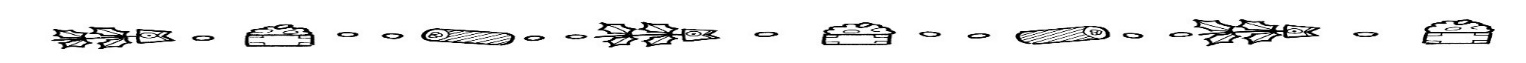 沖縄は天気のいい日が続いていますが、子どもたちの声がいつも心を温かくしてくれています♪先月予定していたマラソン大会が今月に延期になってしまいました。。今月のマラソン大会は天気に恵まれると嬉しいです♪そして、子どもたちの大きな成長も見られたら、職員一同嬉しく思います。今年度も残り２ヵ月になりました。今年度の締めくくり、進級に向けて、１日１日を大切に関わっていけるようにしていきます。今月も、どうぞ宜しくお願い致します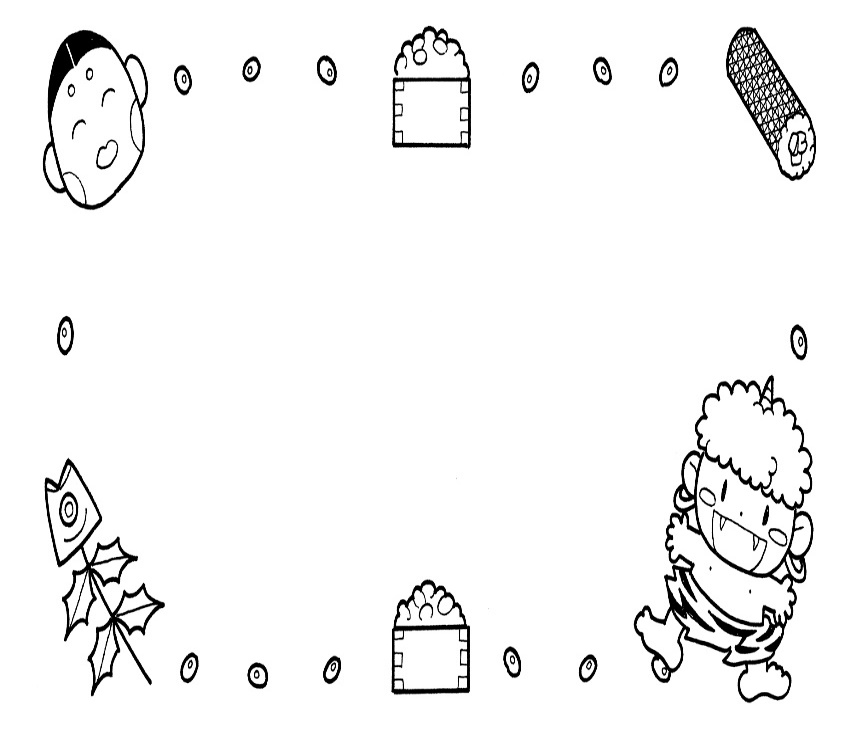 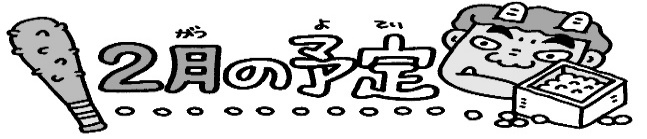 　～～お知らせ＆お願い～～☆公園あそび（主に金曜日です。）の時間とお迎えの時間が重なってしまった際、駐車場が大変混みあってしまいますので、公園に直接、お迎えに来ていただけると助かります。☆今年も、学校の書初め大会で、金、銀、賞を取った子がみやび児童クラブにいます！！日々の努力の成果ですね♪どんどん上手になっています(^▽^)/おめでとございます～♡♪♪♪♪♪♪♪♪マラソン大会のお知らせ♪♪♪♪♪♪♪♪　　★日時　令和3年2月13日(土)★9:00　東原公園集合　　★各学校の体育着、履き慣れた靴で参加してください★9:30  マラソン開始　　★頑張って走る子どもたちを応援にいらして下さい♪★マラソン大会当日、午後保育を希望される方は事前にお知らせください。♪♪♪♪♪♪♪♪♪♪♪♪♪♪♪♪♪♪♪♪♪♪♪♪♪♪